Источник публикацииОфициальный интернет-портал правовой информации http://pravo.gov.ru, 28.01.2022Примечание к документуНачало действия документа - 05.02.2022.Название документаПостановление Правительства РФ от 25.01.2022 N 44"О внесении изменений в постановление Правительства Российской Федерации от 13 мая 2013 г. N 406"Оптимизирован порядок государственного регулирования тарифов в сфере водоснабжения и водоотведенияВ частности, в Основах ценообразования в сфере водоснабжения и водоотведения закреплены понятия "сбытовая деятельность" и "сбытовые расходы" гарантирующей организации, а также конкретизирован перечень сбытовых расходов.Внесено уточнение о целевом направлении средств в виде платы за сброс загрязняющих веществ в составе сточных вод сверх установленных нормативов состава сточных вод и (или) платы за негативное воздействие на работу централизованной системы водоотведения на финансирование мероприятий утвержденной инвестиционной программы по строительству, реконструкции и модернизации объектов централизованной системы водоотведения.Основы дополнены пунктом 11(1) следующего содержания:"11(1). В случае досрочного прекращения деятельности гарантирующей организацией, в том числе ее отказа от осуществления деятельности, в отношении организации, получившей статус гарантирующей организации до утверждения в установленном порядке тарифов, применяются тарифы, установленные для гарантирующей организации, досрочно прекратившей деятельность (в течение 60 календарных дней со дня наделения новой организации статусом гарантирующей организации).".ПРАВИТЕЛЬСТВО РОССИЙСКОЙ ФЕДЕРАЦИИПОСТАНОВЛЕНИЕот 25 января 2022 г. N 44О ВНЕСЕНИИ ИЗМЕНЕНИЙВ ПОСТАНОВЛЕНИЕ ПРАВИТЕЛЬСТВА РОССИЙСКОЙ ФЕДЕРАЦИИОТ 13 МАЯ 2013 Г. N 406Правительство Российской Федерации постановляет:1. Утвердить прилагаемые изменения, которые вносятся в постановление Правительства Российской Федерации от 13 мая 2013 г. N 406 "О государственном регулировании тарифов в сфере водоснабжения и водоотведения" (Собрание законодательства Российской Федерации, 2013, N 20, ст. 2500; 2014, N 27, ст. 3770; N 48, ст. 6864; 2016, N 1, ст. 233; N 45, ст. 6263; 2017, N 6, ст. 925; 2019, N 28, ст. 3779).2. Федеральной антимонопольной службе в 6-месячный срок привести методические указания по расчету регулируемых тарифов в сфере водоснабжения и водоотведения в соответствие с настоящим постановлением.3. Министерству строительства и жилищно-коммунального хозяйства Российской Федерации в 6-месячный срок привести порядок ведения раздельного учета затрат по видам деятельности организаций, осуществляющих горячее водоснабжение, холодное водоснабжение и (или) водоотведение, а также единой системы классификации таких затрат в соответствие с настоящим постановлением.Председатель ПравительстваРоссийской ФедерацииМ.МИШУСТИНУтвержденыпостановлением ПравительстваРоссийской Федерацииот 25 января 2022 г. N 44ИЗМЕНЕНИЯ,КОТОРЫЕ ВНОСЯТСЯ В ПОСТАНОВЛЕНИЕ ПРАВИТЕЛЬСТВА РОССИЙСКОЙФЕДЕРАЦИИ ОТ 13 МАЯ 2013 Г. N 4061. В Основах ценообразования в сфере водоснабжения и водоотведения, утвержденных указанным постановлением:а) пункт 2 после абзаца двадцатого дополнить абзацами следующего содержания:"сбытовая деятельность гарантирующей организации" - обслуживание абонентов; снятие и обработка показаний приборов учета (в том числе эксплуатация информационно-измерительных систем учета ресурсов и передача показаний приборов учета); выгрузка, документирование, доставка и (или) рассылка (включая подготовку доставки и (или) рассылки) документов по коммунальным услугам, уведомлений о снятии показаний приборов учета и иных документов, связанных с взаимодействием с абонентами в рамках договоров водоснабжения и водоотведения; обслуживание информационных систем, обеспечивающих сбор, обработку и хранение сведений об абонентах, данных о договорах, начислениях, платежах и задолженности, результатах контроля состава и свойств сточных вод абонентов; организация обратной связи с абонентами (в том числе посредством колл-центров и взаимодействия через информационно-телекоммуникационную сеть "Интернет"); формирование резерва по сомнительным долгам; истребование задолженности по оплате коммунальных услуг; контроль состава и свойств сточных вод абонентов;"сбытовые расходы гарантирующей организации" - расходы гарантирующей организации, связанные со сбытовой деятельностью гарантирующей организации, определяемые в соответствии с пунктом 42 настоящего документа;";б) дополнить пунктом 11(1) следующего содержания:"11(1). В случае досрочного прекращения деятельности гарантирующей организацией, в том числе ее отказа от осуществления деятельности, в отношении организации, получившей статус гарантирующей организации до утверждения в установленном порядке тарифов, применяются тарифы, установленные для гарантирующей организации, досрочно прекратившей деятельность (в течение 60 календарных дней со дня наделения новой организации статусом гарантирующей организации).";в) дополнить пунктом 26(1) следующего содержания:"26(1). Средства, начисленные регулируемой организацией в течение текущего долгосрочного периода регулирования в виде платы за сброс загрязняющих веществ в составе сточных вод сверх установленных нормативов состава сточных вод и (или) платы за негативное воздействие на работу централизованной системы водоотведения, за вычетом средств, целевым образом направленных на мероприятия производственной программы и (или) инвестиционной программы, ремонт, реконструкцию или строительство объектов централизованных систем водоотведения, на возврат займов и кредитов, процентов по займам и кредитам, привлекаемым на реализацию производственной программы и (или) инвестиционной программы (не более половины от начисленной за указанный период платы за негативное воздействие на работу централизованной системы водоотведения), и оставшиеся в ее распоряжении после уплаты налога на прибыль организации, внесения платы за негативное воздействие на окружающую среду, компенсации вреда, причиненного водному объекту, целевым образом направляются на финансирование мероприятий утвержденной в установленном порядке инвестиционной программы по строительству, реконструкции и модернизации объектов централизованной системы водоотведения. Указанные средства, оставшиеся в распоряжении регулируемой организации и не направленные на мероприятия инвестиционной программы, подлежат исключению из необходимой валовой выручки регулируемой организации, за исключением следующих случаев:вступившее в законную силу решение суда, на основании которого плата (часть платы) за сброс загрязняющих веществ в составе сточных вод сверх установленных нормативов состава сточных вод и (или) плата (часть платы) за негативное воздействие на работу централизованной системы водоотведения не подлежит взысканию;признание задолженности абонента по внесению платы за сброс загрязняющих веществ в составе сточных вод сверх установленных нормативов состава сточных вод и (или) платы за негативное воздействие на работу централизованной системы водоотведения безнадежной в связи с невозможностью взыскания, что подтверждено постановлением судебного пристава-исполнителя о прекращении исполнительного производства, вынесенным в порядке, установленном Федеральным законом "Об исполнительном производстве";утверждение или корректировка в установленном порядке инвестиционной программы в части мероприятий, источником финансирования которых является плата за сброс загрязняющих веществ в составе сточных вод сверх установленных нормативов состава сточных вод и (или) плата за негативное воздействие на работу централизованной системы водоотведения.Указанные в абзаце первом настоящего пункта средства, начисленные регулируемой организацией в течение текущего долгосрочного периода, за исключением последних 2 лет текущего долгосрочного периода, и оставшиеся в ее распоряжении, подлежат исключению из необходимой валовой выручки регулируемой организации в последний год текущего долгосрочного периода, а средства, начисленные регулируемой организацией в течение последних 2 лет указанного долгосрочного периода и оставшиеся в ее распоряжении, подлежат исключению из необходимой валовой выручки регулируемой организации при установлении (корректировке) тарифов для регулируемой организации на второй год следующего долгосрочного периода регулирования, за исключением случаев, указанных в абзацах втором - четвертом настоящего пункта.";г) абзац второй пункта 32 признать утратившим силу;д) пункт 33 изложить в следующей редакции:"33. Долгосрочные тарифы устанавливаются методом доходности инвестированного капитала и методом индексации на основе долгосрочных параметров регулирования тарифов. Указанные параметры не подлежат пересмотру в течение долгосрочного периода регулирования, за исключением случаев их пересмотра в соответствии с настоящим документом.Пересмотр тарифов и (или) долгосрочных параметров осуществляется органом регулирования тарифов по заявлению регулируемой организации при наличии любого из следующих оснований:вступившее в законную силу решение суда, предусматривающее необходимость пересмотра тарифов и (или) долгосрочных параметров регулирования тарифов;решение или предписание федерального органа регулирования тарифов, предусматривающее необходимость пересмотра тарифов и (или) долгосрочных параметров регулирования тарифов, в том числе в соответствии с пунктом 59 Основ формирования индексов изменения размера платы граждан за коммунальные услуги в Российской Федерации, утвержденных постановлением Правительства Российской Федерации от 30 апреля 2014 г. N 400 "О формировании индексов изменения размера платы граждан за коммунальные услуги в Российской Федерации";решение регионального органа регулирования тарифов об отмене противоречащего законодательству Российской Федерации решения органа местного самоуправления об установлении тарифов;решение регионального органа регулирования тарифов в отношении организации, у которой в течение текущего периода регулирования произошло изменение состава имущества (объектов централизованных систем горячего водоснабжения, холодного водоснабжения, водоотведения) ввиду приобретения (в том числе в результате заключения договора аренды, лизинга или концессионного соглашения), реализации (в том числе в результате продажи, расторжения или окончания срока действия договора аренды, лизинга, концессионного соглашения), создания основных средств более чем на 30 процентов от первоначальной балансовой стоимости основных средств указанной организации, и (или) в установленном порядке изменены условия концессионного соглашения в части значений долгосрочных параметров регулирования деятельности концессионера;решение регионального органа регулирования тарифов, принятое в связи с освобождением регулируемой организации от уплаты налога на добавленную стоимость или возложением на нее обязанности по уплате налога на добавленную стоимость, а также в связи с изменением ставки налога на добавленную стоимость;изменение компонента на холодную воду и (или) компонента на тепловую энергию в составе двухкомпонентного тарифа на горячую воду или изменение тарифа на холодную воду и (или) тарифа на тепловую энергию в составе однокомпонентного тарифа на горячую воду в связи с возникновением обстоятельств, предусмотренных абзацами третьим - шестым настоящего пункта.";е) в пункте 38:в подпункте "б" слова ", включая расходы на текущий и капитальный ремонт" исключить;подпункт "д" дополнить словами "с учетом особенностей, предусмотренных пунктом 43 настоящего документа";ж) подпункт "г" пункта 39 изложить в следующей редакции:"г) расходы на оплату труда и страховые взносы на обязательное социальное страхование, выплачиваемые из фонда оплаты труда основного производственного персонала;";з) подпункт "в" пункта 40 изложить в следующей редакции:"в) расходы на оплату труда и страховые взносы на обязательное социальное страхование, выплачиваемые из фонда оплаты труда ремонтного персонала.";и) подпункт "б" пункта 41 изложить в следующей редакции:"б) расходы на оплату труда и страховые взносы на обязательное социальное страхование, выплачиваемые из фонда оплаты труда административно-управленческого персонала;";к) пункт 42 изложить в следующей редакции:"42. К сбытовым расходам гарантирующей организации относятся:расходы на приобретение материалов, связанные со сбытовой деятельностью, за исключением расходов, учтенных в расходах на содержание помещений, используемых при осуществлении сбытовой деятельности;расходы на содержание помещений, используемых при осуществлении сбытовой деятельности, определяемые в соответствии с методическими указаниями по расчету регулируемых тарифов в сфере водоснабжения и водоотведения (далее - методические указания);расходы на оплату труда, страховые взносы на обязательное социальное страхование, выплачиваемые из фонда оплаты труда сбытового персонала;расходы на амортизацию основных средств и нематериальных активов, используемых при осуществлении сбытовой деятельности;расходы на аренду, лизинг имущества, используемого при осуществлении сбытовой деятельности;расходы на уплату процентов по займам и кредитам, привлечение которых обосновано ростом дебиторской задолженности абонентов за регулируемые услуги водоснабжения и (или) водоотведения, при этом процентная ставка по таким займам и кредитам принимается с учетом положений пунктов 15 и 15(1) настоящего документа;расходы на оплату работ и (или) услуг, выполняемых сторонними организациями или индивидуальными предпринимателями, связанных со сбытовой деятельностью, определяемые в соответствии с методическими указаниями;расходы на формирование резервов по сомнительным долгам (дебиторской задолженности) в размере не более 2 процентов необходимой валовой выручки, относимой в соответствии с методическими указаниями на население (абонентов, предоставляющих коммунальные услуги в сфере водоснабжения и водоотведения населению) за предыдущий период регулирования. При этом в составе резерва по сомнительным долгам может учитываться дебиторская задолженность, возникшая при осуществлении соответствующего регулируемого вида деятельности. Величина фактических расходов на формирование резервов по сомнительным долгам определяется с учетом корректировки резерва в течение рассматриваемого периода, его прироста и восстановления, связанного с увеличением либо погашением задолженности, ранее признанной сомнительной;прочие расходы, связанные со сбытовой деятельностью, определяемые в соответствии с методическими указаниями.";л) пункт 43 изложить в следующей редакции:"43. Расходы на амортизацию основных средств и нематериальных активов для расчета тарифов определяются в соответствии с нормативными правовыми актами Российской Федерации, регулирующими отношения в сфере бухгалтерского учета.Результаты переоценки основных средств и нематериальных активов учитываются органом регулирования только в той части, в какой соответствующие амортизационные отчисления являются источником финансирования капитальных вложений в соответствии с инвестиционной программой регулируемой организации.Расходы на амортизацию основных средств и нематериальных активов для расчета тарифов определяются на уровне, равном сумме отношений стоимости амортизируемых активов регулируемой организации к сроку полезного использования таких активов, принадлежащих ей на праве собственности или на ином законном основании.При расчете экономически обоснованного размера амортизации на плановый период регулирования срок полезного использования активов и отнесение этих активов к соответствующей амортизационной группе определяются органами регулирования в соответствии с максимальными сроками полезного использования, установленными Классификацией основных средств, включаемых в амортизационные группы, утвержденной постановлением Правительства Российской Федерации от 1 января 2002 г. N 1 "О Классификации основных средств, включаемых в амортизационные группы".Амортизация по объектам основных средств и нематериальных активов, построенным за счет средств бюджетов бюджетной системы Российской Федерации (выделяемых непосредственно регулируемой организации или опосредованно через третьих лиц), не учитывается для целей тарифного регулирования, за исключением случаев, когда соответствующие амортизационные отчисления по указанным объектам являются источником финансирования капитальных вложений в соответствии с утвержденной инвестиционной программой регулируемой организации.";м) в пункте 51:после слов "При определении" дополнить словом "ремонтных";слова "на текущий и капитальный ремонт" исключить;н) в пункте 61:после слов "и сбытовые расходы" дополнить словами "(за исключением расходов по сомнительным долгам)";слова "пунктами 21 - 23, 39 - 42, 48 - 52" заменить словами "пунктами 21 - 23, 39 - 41, 42 (за исключением расходов по сомнительным долгам), 48 - 52";о) пункт 67 после слов "достигнутая регулируемой организацией" дополнить словами "(в том числе в результате реализации энергосервисного договора (контракта)";п) пункт 68 после слов "достигнутая регулируемой организацией" дополнить словами "(в том числе в результате реализации энергосервисного договора (контракта)";р) пункт 77 дополнить словами "с учетом особенностей, предусмотренных пунктом 43 настоящего документа".2. В Правилах регулирования тарифов в сфере водоснабжения и водоотведения, утвержденных указанным постановлением:а) пункт 9 изложить в следующей редакции:"9. Предельные индексы вводятся в действие с начала очередного года на 1 год, если иное не установлено федеральными законами или актом Правительства Российской Федерации. Тарифы вводятся в действие с начала очередного года на срок не менее одного года, за исключением следующих случаев:решения органов регулирования тарифов о приведении ранее принятых решений об установлении тарифов в соответствие с законодательством Российской Федерации или о приведении размеров тарифов в соответствие с предельными индексами, утвержденными федеральным органом регулирования тарифов;решения органов регулирования тарифов об установлении платы за подключение (технологическое присоединение) объектов капитального строительства потребителей к централизованным системам горячего водоснабжения, холодного водоснабжения и (или) водоотведения в случаях, когда такая плата устанавливается в индивидуальном порядке;решения органов регулирования тарифов об установлении тарифов для организаций, в отношении которых ранее не осуществлялось государственное регулирование тарифов;решения органов регулирования тарифов об установлении тарифов на осуществляемые отдельными регулируемыми организациями отдельные регулируемые виды деятельности в сфере горячего водоснабжения, холодного водоснабжения и (или) водоотведения, в отношении которых ранее не осуществлялось государственное регулирование тарифов;решения органов регулирования, принятые в связи с изменением в течение периода регулирования системы налогообложения регулируемой организации.";б) абзац первый пункта 19 дополнить словами ", в том числе посредством федеральной государственной информационной системы "Единая информационно-аналитическая система "Федеральный орган регулирования - региональные органы регулирования - субъекты регулирования";в) в пункте 20:абзац первый после слов "заказным почтовым отправлением" дополнить словами "или в электронном виде, в том числе посредством федеральной государственной информационной системы "Единая информационно-аналитическая система "Федеральный орган регулирования - региональные органы регулирования - субъекты регулирования,";дополнить абзацами следующего содержания:"Регулируемая организация вправе представить по своей инициативе в орган регулирования тарифов дополнительные материалы к предложениям об установлении тарифов до 1 декабря текущего года, но не позднее 7-го календарного дня до дня проведения заседания правления (коллегии) органа регулирования тарифов, на котором принимается решение об установлении тарифов.Соответствующие дополнительные материалы и сведения приобщаются к делу об установлении тарифов.Орган регулирования тарифов публикует повестку заседания правления (коллегии) на своем официальном сайте в информационно-телекоммуникационной сети "Интернет" не позднее 10-го календарного дня до даты заседания правления (коллегии), на котором принимается решение об установлении тарифов.".г) в пункте 31:абзац второй дополнить словами ", в том числе посредством федеральной государственной информационной системы "Единая информационно-аналитическая система "Федеральный орган регулирования - региональные органы регулирования - субъекты регулирования";абзац третий дополнить словами "посредством размещения в федеральной государственной информационной системе "Единая информационно-аналитическая система "Федеральный орган регулирования - региональные органы регулирования - субъекты регулирования";д) в пункте 70:подпункт "б" изложить в следующей редакции:"б) текст изменений, предлагаемых к внесению в концессионное соглашение, заключенное в отношении централизованных систем горячего водоснабжения, холодного водоснабжения и (или) водоотведения, отдельных объектов таких систем, согласованный концедентом и концессионером, с указанием новых значений долгосрочных параметров регулирования;";дополнить подпунктом "г" следующего содержания:"г) обоснование необходимости изменения значений долгосрочных параметров регулирования, установленных в качестве условий концессионного соглашения, с приложением материалов и документов, подтверждающих наличие оснований, указанных в пункте 75 настоящего документа.";е) пункты 75 и 76 изложить в следующей редакции:"75. Орган регулирования дает предварительное согласие на изменение долгосрочных параметров регулирования при наличии хотя бы одного из следующих оснований:документально подтвержденное наступление обстоятельств непреодолимой силы, препятствующих исполнению концессионного соглашения;вступление в силу нормативных правовых актов Российской Федерации, субъектов Российской Федерации, органов местного самоуправления, в связи с которыми стороны концессионного соглашения оказываются неспособными выполнить принятые на себя обязательства и (или) ухудшается положение концессионера по сравнению с тем положением, в котором он находился на день заключения концессионного соглашения, в результате чего концессионер в значительной степени лишается того, на что был вправе рассчитывать при заключении концессионного соглашения, в том числе в связи с увеличением совокупной налоговой нагрузки, установлением режима запретов и ограничений в отношении концессионера;вступление в законную силу решения суда или федерального антимонопольного органа, которым установлена невозможность исполнения концессионером или концедентом установленных концессионным соглашением обязательств вследствие решений, действий (бездействия) государственных органов, органов местного самоуправления и (или) их должностных лиц;утверждение схем водоснабжения и (или) водоотведения или внесение изменений в схемы водоснабжения и (или) водоотведения, утвержденные в установленном порядке, в связи с которыми стороны оказываются неспособными выполнить принятые обязательства;установление регулируемых цен (тарифов), надбавок к ценам (тарифам), по которым концессионер предоставляет потребителям товары, работы, услуги, с применением долгосрочных параметров регулирования деятельности концессионера, которые не соответствуют таким параметрам, предусмотренным концессионным соглашением;выявление в соответствии с частью 5 статьи 51 Федерального закона "О концессионных соглашениях" в течение срока реализации концессионного соглашения технологически и функционально связанных с объектами водоснабжения и (или) водоотведения бесхозяйных объектов водоснабжения и (или) водоотведения, являющихся частью относящихся к объекту концессионного соглашения централизованных систем водоснабжения и (или) водоотведения;выявление в соответствии с частью 6 статьи 51 Федерального закона "О концессионных соглашениях" в течение срока реализации концессионного соглашения технологически связанных с объектами водоснабжения и (или) водоотведения бесхозяйных объектов водоснабжения и (или) водоотведения, являющихся частью относящихся к объекту концессионного соглашения централизованных систем водоснабжения и (или) водоотведения;вывод в течение срока реализации концессионного соглашения объектов водоснабжения и (или) водоотведения, являющихся объектом концессионного соглашения или входящих в состав объекта концессионного соглашения, из эксплуатации в случае, если такой вывод ранее не был предусмотрен условиями концессионного соглашения;осуществление возмещения фактически понесенных расходов концессионера в соответствии с порядком, указанным в пункте 5 части 1 статьи 42 Федерального закона "О концессионных соглашениях", при соблюдении условия, предусмотренного частью 2 указанной статьи.76. Орган регулирования принимает решение об отказе в согласовании изменения значений долгосрочных параметров регулирования в случае, если представленные документы не подтверждают возникновение оснований, указанных в пункте 75 настоящих Правил.".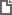 Постановление Правительства РФ от 25.01.2022 N 44"О внесении изменений в постановление Правительства Российской Федерации от 13 мая 2013 г. N 406"